AB12b: Die Position der chinesischen „Boxer“ zum sogenannten „Boxer-Aufstand“ Der Sinologe Iwo Amelung schreibt über die Entstehung des Boxer-Aufstandes: nachzulesen unter: http://www.dhm.de/archiv/ausstellungen/tsingtau/katalog/auf1_15.htmArbeitsauftrag:a) Charakterisiere Entstehung, Motive, Organisationsformen und Ziele der Boxerbewegung.b) Bereite eine Präsentation vor, in der du die Position der chinesischen Boxer an Hand der Bilder darstellst. 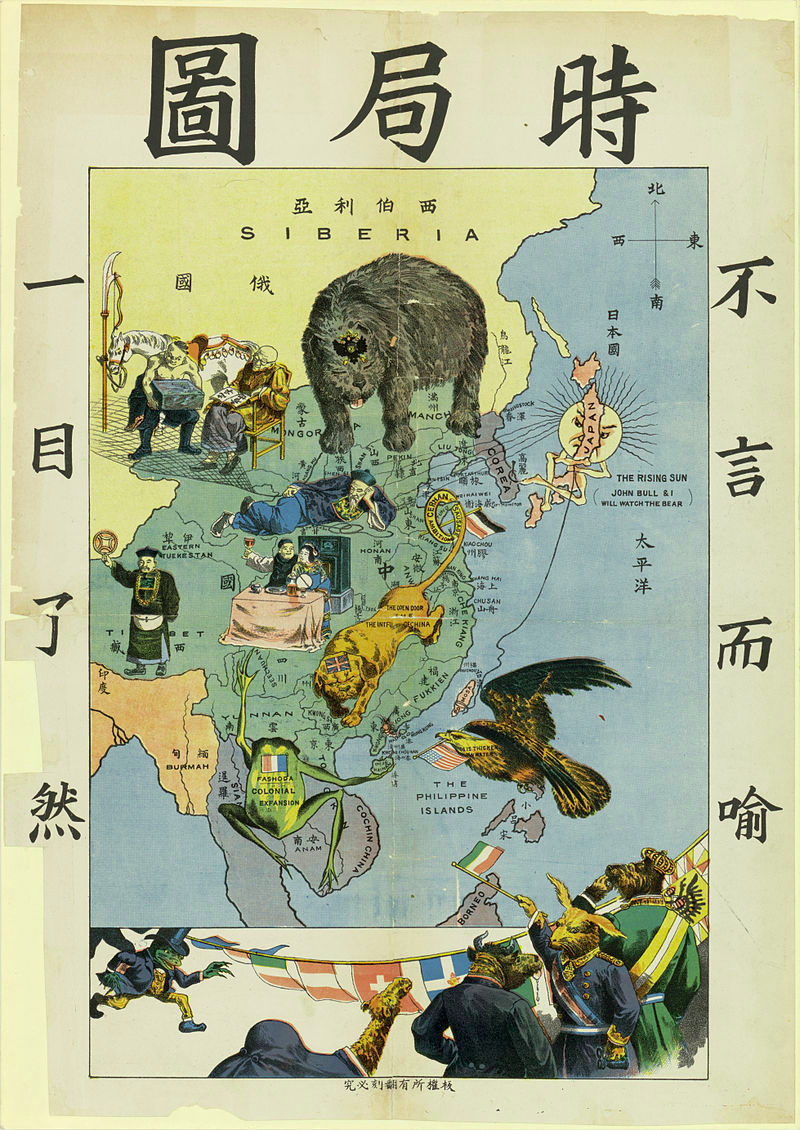 